Szczęść Boże 	Drodzy rodziceJak zwykle proszę o pomoc, w razie potrzeby, dzieciom w zrealizowaniu tematu.
Dla ułatwienia proszę korzystać z płyt dołączonych do zeszytu ćwiczeń. Jeśli dzieci nie mają jej w domu, proszę o pobranie podręcznika multimedialnego ze strony:https://www.jednosc.com.pl/strefakatechety/zdalne-lekcje-religii?sp3Witam Was serdecznie po Świętach! Mam nadzieję, że wszyscy jesteście zdrowi i wypoczęci. Napełnieni radością od zmartwychwstałego Jezusa
z pewnością łatwiej będzie nam wykonywać nasze zadania Zapraszam do zapoznania się z kolejnym tematem z religii. Dziś…Temat: Zadośćuczynienie wynagrodzeniem Bogu i ludziom.Celem katechezy jest:Zrozumienie prawdy, że zadośćuczynienie jest koniecznym warunkiem sakramentu pokuty.Kształtowanie postawy szczerego wynagrodzenia Bogu i ludziom za popełnione zło.Znamy już cztery warunki dobrej spowiedzi. Przypomnijcie je sobie teraz wraz
z definicjami. W razie trudności sprawdźcie w zeszycie .Do wyjaśnienia pozostał nam ostatni warunek: ZADOŚĆUCZYNIENIE. 
W jego zrozumieniu pomoże Wam historia z Pisma Świętego. Przeczytajcie ją
z podręcznika na stronie 88. Dla sprawdzenia, na ile ją zapamiętaliście, zróbcie zadanie w ćwiczeniach ze strony 76. Zacheusz był człowiekiem grzesznym. Wielu ludzi odnosiło się do niego
z pogardą. Jezus, nie zważając na nich, poszedł do niego w gościnę. Zacheusz, ceniąc miłość Jezusa, zrozumiał swoje złe postępowanie i obiecał Jezusowi,
że wynagrodzi wszystkie krzywdy wyrządzone ludziom oraz podzieli się z nimi swoim majątkiem, co bardzo podobało się Jezusowi.Popełniając grzech wyrządzamy krzywdę bliźniemu i obrażamy Boga.
W sakramencie pokuty Pan Jezus odpuszcza nam grzechy, ale krzywda trwa nadal. Dlatego powinniśmy wynagrodzić popełnione zło tak jak Zacheusz. Takie wynagrodzenie krzywd nazywamy zadośćuczynieniem. Oddajemy pożyczone/ukradzione rzeczy, odwołujemy kłamstwo, które niszczy komuś dobre imię…Każda krzywda musi być wynagrodzona. Czasami bezpośrednie zadośćuczynienie jest bardzo trudne lub wręcz niemożliwe, np. wtedy, gdy nie mamy już żadnego kontaktu z pokrzywdzoną osobą i nie potrafimy jej odnaleźć. Wówczas możemy posłużyć się modlitwą lub dobrym czynem podjętym
z intencją wynagrodzenia zła wyrządzonego tej osobie.Zadośćuczynieniem Bogu jest wypełnienie pokuty, jaką zadaje nam przy spowiedzi kapłan. Może nią być odmówiona modlitwa, ofiara, spełnienie dobrego uczynku, pomoc bliźnim.Po odejściu od konfesjonału dziękujemy Panu Jezusowi w cichej modlitwie
za odpuszczenie grzechów i odmawiamy modlitwę za kapłana spowiednika, który w imieniu Chrystusa udzielił nam rozgrzeszenia. Jeśli kapłan zada nam odmówienie za pokutę jakiejś modlitwy, możemy to uczynić od razu. Natomiast jeśli pokutą będzie jakiś czyn, to spełniamy go jak najprędzej.Do zeszytu zapiszcie:Temat: Zadośćuczynienie wynagrodzeniem Bogu i ludziom.oraz notatkę:Zadośćuczynienie jest wynagrodzeniem i naprawieniem krzywd wyrządzonych bliźniemu oraz odprawieniem pokuty zadanej przez kapłana.W multimedialnych podręcznikach macie do posłuchania dwie piosenki. „Przepraszam Cię, Boże skrzywdzony w człowieku” nauczcie się na pamięć.Pozdrawiam Was serdecznieŻyczę miłego dnia!!!Nie zapominajcie o ruchu
     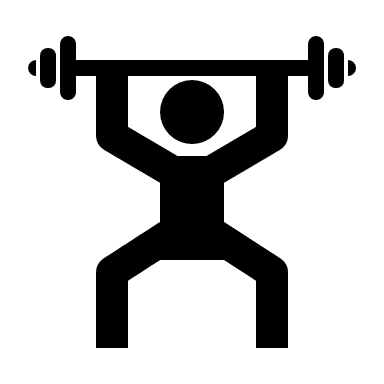 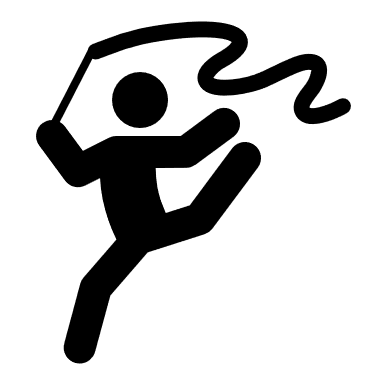 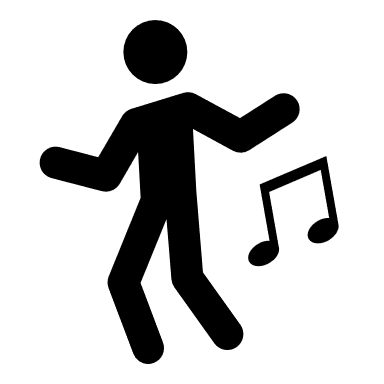 Szczęść Boże 